St. Anne’s CE Primary and Nursery School                                        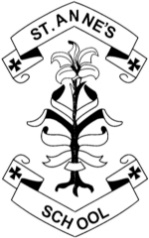 Teaching Assistant (Upper Key Stage 2)Person SpecificationCategoryEssentialDesirableApplicationFully supported in referencesWell-structured letterQualificationsMinimum NVQ Level 3 in Supporting Teaching and LearningCurrent First Aid CertificateEvidence of further study or qualificationsExperience and knowledgeDemonstrate high standards of working with young children in a teaching and learning capacity.Experience of observing, monitoring, assessing and maintaining recordsUnderstanding of child developmentKnowledge of health and safety and safeguarding proceduresExperience of the Upper Key Stage 2 currculumWorking with children with a range of special educational needsCategoryEssentialDesirableSkillsRelate well to children, colleagues and parentsGood communication skillsOrganisedAbility to work as part of a team as well as under own initiativeAbility to prioritisePersonal attributesCheerful and motivatedA good sense of humourDemonstrate a caring attitude towards children and parentsHigh personal and professional standardsFlexible approach to the roleFully supportive of the school’s Christian ethos